VIETNAM NATIONAL UNIVERSITY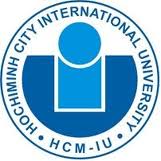 INTERNATIONAL UNIVERSITYSchool of Biomedical EngineeringREPORT – MASTER DEFENSE(ACADEMIC YEAR 2021-2022)Date & time: ……... : ……… to …..… : ….….. Committee members:Contents:Student: Title of Thesis: Supervisor (Name): Reviewer (Name): Comments and Questions from Committee members:Final grade:Grading from Committee (I)Grading from Publication (II)Final grade: (I)+(II) (maximum 100)Number: ............../100Text: ....................................................................................................................................Conclusion:Date:         	Signatures	Secrectary                                             	ChairNo.MembersRole1Chủ tịch2Phản biện 13Phản biện 24Thư ký5Ủy viênNo.Student’s nameCommitteeCommitteeCommitteeCommitteeCommitteeAverage(6)
=[(1)+(2)+(3)+(4)+(5)]/5Scale and rounded(Maximum 80)(7)=(6)*80/100No.Student’s name(1)(2)(3)(4)(5)Average(6)
=[(1)+(2)+(3)+(4)+(5)]/5Scale and rounded(Maximum 80)(7)=(6)*80/1001No.Article InformationScore(Maximum 20)Note1234Overal score (Maximum 20)Overal score (Maximum 20)